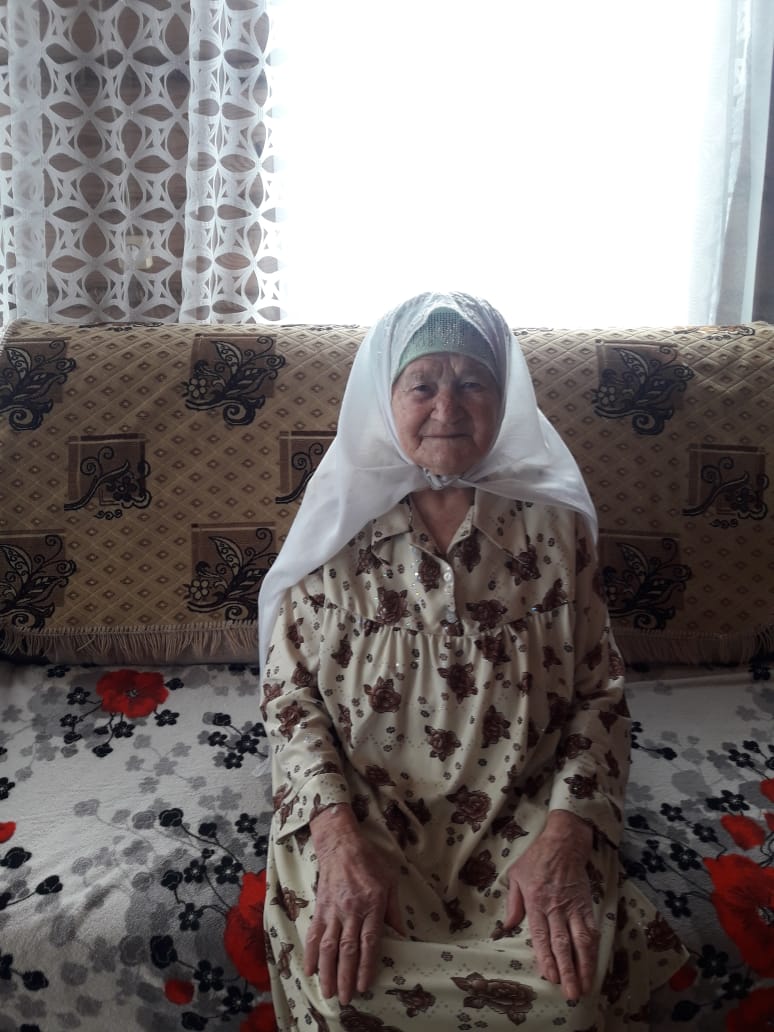 	Миначева Завгария Алимовна родилась 4 марта 1926 года. С мужем в браке воспитали 4 детей.   С малых лет работала в родном колхозе разнорабочей, много лет с мужем работали поварами. Сейчас у неё  7   внуков,   11  правнуков.